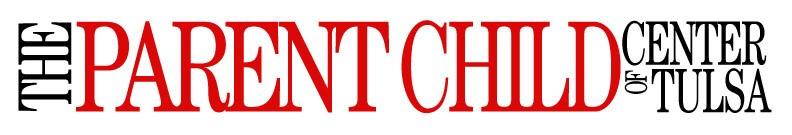 1421 S. Boston Ave. Tulsa, OK 74119(918) 599-7999Horario: 8:30 am - 5:00 pmFuera de horario: Con cita previa/Según lo programado, haz favor de tocar el timbre.Campus libre de humo, vapeo, drogas y armas.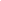 NUMEROS DE TELEFONOS IMPORTANTES: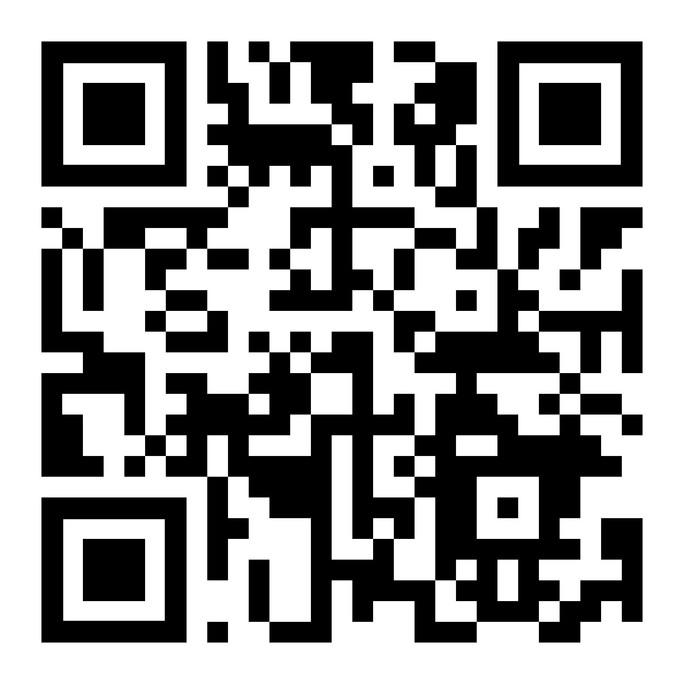 Emergencia: llame al 911Crisis de la Salud Mental: llame al COPES Mobile Crisis 918-744-4800Línea de Prevención del Suicidio y Crisis: Mande un mensaje de texto o llame al 988 (chat = www.988lifeline.org)Apoyo de Consejería por Mensajes de Texto en Crisis: Mande el mensaje ‘MHA’ al 741741Preocupaciones sobre la seguridad de los niños: DHS Hotline 1-800-522-3511Línea Directa de Salud Mental Materna: 1-888-TLC-MAMA (1-888-852-6262) 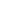 Ayuda de Recursos Prioritarios (comida, cuentas, cuido de niños, viviendas): llame al 211Servicios de Intervención contra la Violencia Doméstica: 918-7HELP-ME (918-743-5763)Centro de Seguridad Familiar: 918-742-7480Línea Nacional contra la Violencia Doméstica: 1-800-799-7233Línea Nacional contra la Agresión Sexual: 1-800-656-HOPE (4673)SUS DERECHOS SON:A ser tratado con respeto y dignidad.A recibir servicios en un ambiente físico y psicológico seguro en el que esté protegido contra daños, abuso, y negligencia.A recibir servicios sin distinción de raza, religión, sexo, orientación sexual, origen étnico, grado de discapacidad, condición de incapacidad, estado legal y/o capacidad para pagar los servicios.A recibir servicios a tiempo, competentes, apropiados y tratamientos individualizados.A participar en su tratamiento y planificación del mismo, y dar su consentimiento, o negarse a dar su consentimiento, al tratamiento propuesto. (El consentimiento se puede resumir para aquellos clientes que se consideren incapacitados por un tribunal de jurisdicción competente y en situaciones de emergencia definidas por la ley.)A involucrar a familiares y/o personas significativas en su tratamiento y planificación del mismo cuando sea apropiado.A que sus registros sean tratados de manera confidencial.Negarse a participar en cualquier proyecto de investigación.A solicitar la opinión de un consultor médico o psiquiátrico externo, a su propio costo.A denunciar agravios ante cualquier presunta infracción de estos derechos establecidos.Nunca estar expuesto a represalias o someterse a condiciones o servicios adversos única o parcialmente debido a la afirmación de sus derechos según lo establecido en este manual.SUS RESPONSABILIDADES SON:Entender que el Centro de Padres e Hijos de Tulsa (PCCT) solo utiliza y promueve la disciplina positiva y no física.Proporcionar la información relevante como base para recibir los servicios y participar en decisiones relacionadas a los mismo.Programar y asistir regularmente a las consultas a la hora reservada para usted.Notificar al personal y reprogramar o solicitar telemedicina si usted o un niño está mostrando signos de enfermedad (fiebre, vómitos, diarrea, piojos, conjuntivitis, sarpullido). Si usted o su hijo llegan a una cita mostrando síntomas de enfermedad, la sesión deberá ser reprogramada. Pedimos disculpas de antemano por las molestias.Cancelar las consultas con un mínimo de 24 horas de anticipación, o en caso de emergencia, cancelar tan pronto como perciba que no podrá llegar a tiempo a su consulta programada.Notificar al personal si su lugar de residencia tiene problemas activos de chinches para que podamos ayudar con recursos según sea necesario.Mantener la confidencialidad y la privacidad de otras personas con las que se encuentre en el PCCT.Ser respetuoso y mantener una apariencia apropiada tanto en su vestimenta como en su comportamiento y lenguaje mientras asiste al PCCT o las actividades patrocinadas por el PCCT.Hacer preguntas y expresar preocupaciones a medida que surjan porque esperamos, valoramos y apreciamos sus comentarios.Abstenerse de usar o eliminar el uso de todos los productos relacionados al tabaco en cualquier lugar dentro de la propiedad del PCCT.CONSENTIMIENTO INFORMADOEl Centro de Padres e Hijos de Tulsa toma muy en serio su deber legal y ético de proteger la confidencialidad de los clientes. El "Acuerdo de Consentimiento Informado y Confidencialidad" firmado al comienzo de los servicios incluye información completa sobre: Consentimiento Informado para Servicios, Consentimiento de Comunicación, Acuerdo de Confidencialidad y Reconocimiento de Prácticas de Privacidad. En resumen, no divulgamos información confidencial sin un consentimiento escrito/firmado actual o en caso de divulgación obligatoria requerida por la ley estatal y federal, incluyendo, pero no limitado a:Cuando existe la posibilidad de que te hagas daño a ti mismo u otros.Cuando existe la posibilidad que un niño de menos de 17 años esté en riesgo de o ha sido abusado o negligido.La ética del "deber de advertir" permite al proveedor de servicios romper la confidencialidad cuando existan motivos razonables para creer que existe un peligro para el participante/cliente y/o otras personas.SU DERECHO A PRESENTAR UNA QUEJAUsted tiene el derecho de expresar cualquier problema, insatisfacción o queja que tenga con respecto a los servicios recibidos. Aunque no esperamos que surjan problemas, trabajaremos diligentemente con usted para llegar a una resolución si eso llegara a ocurrir. Le alentamos a discutir primero cualquier problema con su trabajador social o cualquier otro contacto de la agencia. Si no puede obtener una resolución satisfactoria, puede presentar una queja formal. Los Formularios de Reclamo están disponibles en la recepción. La información que proporcione será tratada de forma confidencial según la Política de Confidencialidad de la agencia. Será contactado/a dentro de los 14 días hábiles. Si no está satisfecho/a con la resolución, tiene derecho a apelar ante el Presidente y CEO o ante el Presidente de la Junta Directiva.